ЧЕРКАСЬКА ОБЛАСНА РАДАГОЛОВАР О З П О Р Я Д Ж Е Н Н Я06.12.2023                                                                                            № 358-рПро нагородження Почесноюграмотою Черкаської обласної радиВідповідно до статті 55 Закону України "Про місцеве самоврядування
в Україні", рішення обласної ради від 25.03.2016 № 4-32/VІІ "Про Почесну грамоту Черкаської обласної ради" (зі змінами):1. Нагородити Почесною грамотою Черкаської обласної ради:за вагомий особистий внесок у забезпечення стабільної роботи комунального підприємства, багаторічну сумлінну працю та високий професіоналізм2. Контроль за виконанням розпорядження покласти на керуючого справами виконавчого апарату обласної ради ГОРНУ Н. В. і відділ організаційного забезпечення ради та взаємодії з депутатами виконавчого апарату обласної ради.Голова									А. ПІДГОРНИЙВИСОЧИНА Валерія Петровича–директора комунального підприємства «Управління по експлуатації Будинку рад і об’єктів обласної комунальної власності».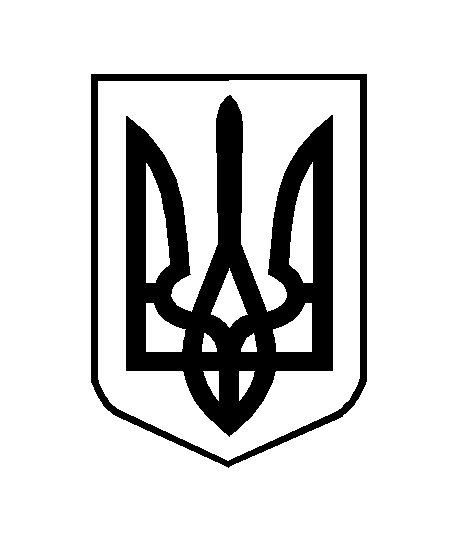 